Aanvraagformulier toelage van Stad Brussel voor een sportief evenement
Specifieke toelageGegevens van de aanvragerNaam van de vereniging en juridische vorm : …………………………………………………………………………….………………………….Vermeld de gegevens zoals die gepubliceerd zijn in het Belgisch Staatsblad.Adres van de maatschappelijke zetel : Straat, nr …………………………………………………………………………PC, Stad……………………………………………….……………......Ondernemingsnr. : ……………………………………………………………………..Officieel vertegenwoordigd door Naam: ……………………………………………………………. Voornaam: ……………………………………………………………Functie: ……………………………………………………………………………….	Tel. : ……….………………………………………..		Mail  : ………………………………………………………………………..Contactpersoon voor bijkomende informatie (administratief beheer) : …………………………………………………………………Naam: ……………………………………………………………. Voornaam: ……………………………………………………………Functie: ……………………………………………………………………………….	Tel. : ……….………………………………………..		Mail  : ………………………………………………………………………..Rekeningnummer club : ………………………………………………………………………………………………………………………………………..
Naam van de vereniging : …………………………………………………………………………….………………………….Vertegenwoordigd door Naam: ……………………………………………………………. Voornaam: ……………………………………………………………Straat, nr …………………………………………………………………………PC, Stad………………………………………….……………......Functie: ……………………………………………………………………………….	Tel. : ……….………………………………………..		Mail  : ………………………………………………………………………..Rekeningnummer club : ………………………………………………………………………………………………………………………………………..Bijvoegen: kopij recto-verso van de identiteitskaart van de persoon die het formulier invultGDPR-CLAUSULE VOOR SUBSIDIEAANVRAGERSOvereenkomstig de GDPR worden uw persoonsgegevens uitsluitend verwerkt in het kader van de behandeling van de subsidieaanvraag bij de Stad Brussel overeenkomstig de wet van 14 november 1983 betreffende de controle op de toekenning en het gebruik van bepaalde subsidies. Het gaat om een opdracht van algemeen belang waarvoor de Stad Brussel uw gegevens moet verzamelen en verantwoordelijk is voor de verwerking ervan. Uw gegevens zullen niet aan derden worden doorgegeven.In dit verband dient u zich ervan bewust te zijn dat de beslissingen over de toekenning of weigering van subsidies openbaar worden gemaakt en dat uw persoonsgegevens openbaar kunnen worden geraadpleegd omdat deze beslissingen worden genomen door het College van Burgemeester en Schepenen en de Gemeenteraad.U dient er zich eveneens van bewust te zijn dat, overeenkomstig de Archiefwet van 24 juni 1955 en de boekhoudkundige normen, uw gegevens gedurende een periode van 10 jaar worden bewaard. U kunt uw rechten ook uitoefenen door contact op te nemen met de DPO van de Stad Brussel: Mevrouw Violette De Neef (e-mail:  privacy@brucity.be of Dpo@brucity.be   / tel: +32 (0)2 279 21 22), om een eventuele klacht in te dienen of om bemiddeling te vragen door de GBA in geval van problemen (Gegevensbeschermingsautoriteit: contact@apd-gba.be / tel: +32 (0)2 274 48 00 of +32 (0)2 274 48 35, website: https://www.gegevensbeschermingsautoriteit.be/burger).U kunt het privacybeleid van de Stad Brussel raadplegen en u informeren over uw rechten als betrokkene via de volgende link: Wettelijke vermeldingen | Stad Brussel.Wij wijzen u er echter op dat de uitoefening van sommige van uw rechten met betrekking tot uw gegevens beperkt kan zijn als gevolg van de bekendmaking van de subsidie en de normen waaraan de Stad is onderworpen. Algemene inlichtingen bettreffende het evenementAangevraagd bedrag : ……………………………………………………………………..Het gevraagde of toegekende bedrag van toelage door andere overheden : ……………………………………………..Bijvoegen overzicht van de instellingen, alsook een schatting van de toelagen die door hen zouden toegekend kunnen wordenBij te voegen documenten
Ingeval de door de Stad toegekende toelage meer dan 24.000, 00 EUR bedraagt, moeten de hieronder vermelde documenten bij de Stad Brussel worden ingediend : jaarrekening en balans van de vzw, met de betrekking tot het jaar voorafgaand aan dat van de toelage alsook de begroting van het lopende jaar, en het verslag van de Algemene Vergadering die deze jaarrekeningen bekrachtigden en de bestuurders ontlast, dit krachtens de wet van 14 november 1983 betreffende de controle op de toekenning van toelagen alsook op gebruik ervan.
Deze wet eist eveneens dat vzw’s welke genieten van openbare toelagen een verslag inzake beheer en financiële toestand overmaken. Het verslag inzake beheer herneemt, onder de vorm van tekst, een verslag van de activiteiten en het beheer van de vzw. Het financiële verslag herneemt, nog steeds onder de vorm van tekst, de financiële toestand van de vzw en zijn evolutie. Elke eventuele toegekende toelage aan een andere vzw, welke indirect voortvloeit uit de toelage toegekend door de Stad moet vermeld worden in dit financiële verslag. Het betreft twee te onderscheiden documenten.  indien particulier: kopij recto-verso van de identiteitskaart van de persoon die het formulier invult ;budget bij te voegen (zie bijgevoegd voorbeeld) ;zullen andere toelagen aangevraagd worden ? Indien ja, een lijst toevoegen van de instellingen, alsook een schatting van de toelagen die door hen zouden toegekend kunnen worden.HandtekeningIk bevestig ( in naam van de vzw ) dat ik dit formulier correct en naar waarheid heb ingevuld.Ik verklaar als vzw geen schulden te hebben alsook niet in vereffening te zijn!Ik verbind me ertoe de Sportdienst op de hoogte te brengen van elke wijziging die betrekking heeft op de vzw of op dit evenement.Ik bevestig kennis te hebben genomen van de GDPR-clausule zoals vermeld op verso van pagina 1 Dit document volledig ingevuld en ondertekend overmaken, met de nodige bijlagen:hetzij per mail aan infosport@brucity.behetzij per post : Sportdienst – Hallenstraat 4, 1000 Brussel.Datum van het aanvraag : ………………………..			Handtekening : Opmerking : Elk aanvraag voorgelegd aan de Schepen van Sport zal rekening houdend met budgettaire mogelijkheden onderzocht worden 
Voorbeeld van budget voor een evenement(*) Detaillering van toelage – toekennende overheden alsook van andere partners.→ a. U bent een rechtspersoon :	Indien NEE, ga naar b.b. U bent een particulier (of een feitelijke vereniging zonder rechtspersoonlijkheid) :Benaming van het evenementDatum(a)Plaats(en)Aard van het evenementO   gala                      O   tornooi             O   andere :  ………………………………Beoefende discipline Omschrijving + programma (het verloop v.d. verschillende activiteiten verduidelijken, gevraagde logistieke steun, uurrooster)Inschatting van het aantal deelnemers per dagO   < 100                           O   100 – 500                     O   500 – 1000O   1000 – 5000               O  5000 – 10000               O >10000Inschatting van het aantal deelnemers Vrouwen ()…………               Jongeren ………..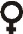 Mannen ()………..               Senioren …………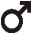 Profiel van het publiekO jongeren                       O volwassenen                                           O seniorenO familie                           O personen die een handicap hebben   O alleenAantal verwachte toeschouwersO   < 100                           O   100 – 500                     O   500 – 1000O   1000 – 5000               O  5000 – 10000               O >10000Imkom voor het publiekO op uitnodiging O   vrij       O betalend van ……… € tot ……………. Deelnamegeld deelnemersO op uitnodiging O   vrij       O betalend van ……… € tot …………….ReclameJA / NEE  –  Indien ja, welk middel :UITGAVENAdministratieve kosten€Promotie-en communicatiekosten€Uitgavekosten€Personeelskosten€Honoraria en bezoldigingen aan derden €Bezoldigingen aan derden voor technische prestaties€Bezoldigingen aan derden voor artistieke prestaties€Andere bezoldigingen€Aaankoop materiaal€Transport van materiaal€Andere produktie-en exploitatiekosten€Huur van zalen (locaties)€Huur van materiaal€Verzekeringen€Terugbetalingen€Onderzoek / documentatie€Verplaatsingen€Allerlei€Totaal van uitgaven€ONTVANGSTENExploitatie – ontvangsten (ontvangsten en verkoop)€Eigen fondsen€Andere financiële bronnen*€Totaal van de ontvangsten€